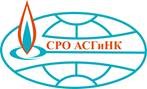 САМОРЕГУЛИРУЕМАЯ ОРГАНИЗАЦИЯАССОЦИАЦИЯ СТРОИТЕЛЕЙ ГАЗОВОГО И НЕФТЯНОГО КОМПЛЕКСОВ(СРО АСГиНК)ПРИСУТСТВОВАЛИ:Сайфуллин Инсаф Шарифуллович – Председатель Контрольной комиссии;Скурихин Владимир Александрович – Заместитель Председателя Контрольной комиссии;Карпухин Александр Анатольевич;Пысина Людмила Анатольевна.Приглашенные:Летаев Андрей Евгеньевич – Заместитель генерального директора СРО АСГиНК;Ревин Анатолий Иванович – Главный специалист Контрольно-экспертного управления СРО АСГиНК;Шувалова Елена Леонидовна – Главный специалист Контрольно-экспертного управления СРО АСГиНК.Кворум имеется.Заседание Контрольной комиссии Саморегулируемой организации Ассоциация строителей газового и нефтяного комплексов правомочно.Председательствовал – Сайфуллин Инсаф Шарифуллович.Секретарь – Карпухин Александр Анатольевич.ПОВЕСТКА ДНЯ:О рассмотрении документов, предоставленных строительными организациями для вступления в Ассоциацию.Утверждение результатов проверок членов Ассоциации.О рассмотрении нарушений членами Ассоциации Требований СРО АСГиНК, с рекомендацией для рассмотрения на Дисциплинарной комиссии.О проведении актуализации Сведений  об  обязательствах  по  договорам  строительного  подряда,  по  договорам  подряда  на  осуществление сноса, заключенным с использованием конкурентных способов заключения договоров. СЛУШАНИЯ:1. По данному вопросу повестки дня – докладчик В.А. Скурихин.В.А. Скурихин предложил Контрольной комиссии:- рассмотреть документы, предоставленные строительными организациями для вступления в члены Ассоциации, как соответствующие требованиям Градостроительного кодекса РФ и Положению о членстве в СРО АСГиНК, в том числе о требованиях к членам Ассоциации о размере, порядке расчета и уплаты вступительного взноса, членских и иных взносов;- рекомендовать Совету Ассоциации принять в члены, в соответствии с предоставленными заявлениями о вступлении:1. Наименование организации: Общество с ограниченной ответственностью                      «ПромСтройАльянс»Голосование:По данному вопросу повестки дня решили:Документы, представленные вышеуказанными строительными организациями для вступления в члены Ассоциации, признать соответствующими требованиям Градостроительного кодекса РФ и Положению о членстве в СРО АСГиНК, в том числе о требованиях к членам Ассоциации о размере, порядке расчета и уплаты вступительного взноса, членских и иных взносов.Рекомендовать Совету Ассоциации принять в члены Ассоциации:Общество с ограниченной ответственностью «ПромСтройАльянс».2. По данному вопросу повестки дня – докладчик А.И. Ревин 2.1 А.И. Ревин сообщил, что в соответствии с утвержденными планами выездных проверок, предлагается к утверждению акты 8 выездных проверок:Таблица 1в 4 организациях, выявлены следующие нарушения:Таблица 1.12.2 А.И. Ревин сообщил, что в соответствии с утвержденными планами документарных проверок, предлагается к утверждению акты 21 документарной проверки:	Таблица 2В 11 организациях, выявлены следующие нарушения:Таблица 2.1А.И. Ревин предложил:	- утвердить акты плановых выездных проверок, согласно Таблице 1.- утвердить акты плановых документарных проверок, согласно Таблице 2.- утвердить акты внеплановых документарных и выездных проверок, согласно Таблице 3.- согласовать сроки устранения нарушений и несоответствий требованиям Ассоциации, выявленных в ходе проверок и отмеченных в актах (Таблица 1.1; Таблица 2.1;)- проконтролировать своевременное устранение членами Ассоциации нарушений и несоответствий, отмеченных в актах проверок.-  передать на рассмотрение Дисциплинарной комиссии Ассоциации материалы проверок организаций, указанных в Таблице 3.- в случае не устранения нарушений (Таблица 1.1; Таблица 2.1;) в указанные в актах сроки, передать материалы на рассмотрение Дисциплинарной комиссии.Голосование:По данному вопросу повестки дня решили:- согласовать сроки устранения нарушений и несоответствий требованиям Ассоциации, выявленных в ходе проверок и отмеченных в актах;- утвердить: акты плановых выездных проверок (Таблица 1), акты документарных проверок (Таблица 2).- проконтролировать своевременное устранение членами Ассоциации нарушений и несоответствий, отмеченных в актах проверок;-  передать на рассмотрение Дисциплинарной комиссии Ассоциации материалы проверок организаций, указанных в Таблице №3.- в случае не устранения нарушений (Таблица 1.1; Таблица 2.1;) в указанные в актах сроки, передать материалы на рассмотрение Дисциплинарной комиссии.По данному вопросу повестки дня – докладчик Л.А. Пысина.Л.А. Пысина сообщила, следующую информацию по компаниям:ООО Орион  (ИНН 5249068895) имеется задолженность по оплате членских взносов в размере 129 054  рубля (п. 11 Положение о членстве);В этой связи Л.А. Пысина предложила Контрольной комиссии рекомендовать Дисциплинарной комиссии рассмотреть вышеперечисленные компании на ближайшем заседании.Голосование:По данному вопросу повестки дня решили:Передать на рассмотрение Дисциплинарной комиссии материалы следующих организаций:4. По данному вопросу повестки дня – докладчик В.А. СкурихинВ.А. Скурихин сообщил Контрольной комиссии о необходимости актуализации Фактического совокупного размера обязательств по договорам строительного подряда, по договорам подряда на осуществление сноса,  заключенным  с  использованием  конкурентных  способов заключения договоров, в отношении действующих членов СРО для последующего внесения данной информации в ЕРЧ НОСТРОЙ.- предложил Контрольной комиссии начать актуализацию Фактического совокупного размера обязательств по договорам строительного подряда в отношении действующих членов СРО.Голосование:По данному вопросу повестки дня решили:-	Провести актуализацию Фактического совокупного размера обязательств по договорам строительного подряда, по договорам подряда на осуществление сноса, заключенным с использованием конкурентных способов заключения договоров, в отношении действующих членов СРО.ПОВЕСТКА ДНЯ ИСЧЕРПАНА.Заседание Контрольной комиссии Саморегулируемой организации Ассоциация строителей газового и нефтяного комплексов закрыто.ПРОТОКОЛ ЗАСЕДАНИЯ КОНТРОЛЬНОЙ КОМИССИИПРОТОКОЛ ЗАСЕДАНИЯ КОНТРОЛЬНОЙ КОМИССИИПРОТОКОЛ ЗАСЕДАНИЯ КОНТРОЛЬНОЙ КОМИССИИ«23» ноября 2023 г.Москва№ 256Номер в реестре СРО08690869ИНН 77363511847736351184773635118477363511847736351184ОГРН12377004021801237700402180123770040218012377004021801237700402180Юридический адрес119261, Г.МОСКВА, МУНИЦИПАЛЬНЫЙ ОКРУГ ЛОМОНОСОВСКИЙ ВН.ТЕР.Г., ПАНФЁРОВА УЛ., Д. 16 К. 1, ПОМЕЩ. 2/1119261, Г.МОСКВА, МУНИЦИПАЛЬНЫЙ ОКРУГ ЛОМОНОСОВСКИЙ ВН.ТЕР.Г., ПАНФЁРОВА УЛ., Д. 16 К. 1, ПОМЕЩ. 2/1119261, Г.МОСКВА, МУНИЦИПАЛЬНЫЙ ОКРУГ ЛОМОНОСОВСКИЙ ВН.ТЕР.Г., ПАНФЁРОВА УЛ., Д. 16 К. 1, ПОМЕЩ. 2/1119261, Г.МОСКВА, МУНИЦИПАЛЬНЫЙ ОКРУГ ЛОМОНОСОВСКИЙ ВН.ТЕР.Г., ПАНФЁРОВА УЛ., Д. 16 К. 1, ПОМЕЩ. 2/1119261, Г.МОСКВА, МУНИЦИПАЛЬНЫЙ ОКРУГ ЛОМОНОСОВСКИЙ ВН.ТЕР.Г., ПАНФЁРОВА УЛ., Д. 16 К. 1, ПОМЕЩ. 2/1119261, Г.МОСКВА, МУНИЦИПАЛЬНЫЙ ОКРУГ ЛОМОНОСОВСКИЙ ВН.ТЕР.Г., ПАНФЁРОВА УЛ., Д. 16 К. 1, ПОМЕЩ. 2/1Фактический адрес119261, Г.МОСКВА, МУНИЦИПАЛЬНЫЙ ОКРУГ ЛОМОНОСОВСКИЙ ВН.ТЕР.Г., ПАНФЁРОВА УЛ., Д. 16 К. 1, ПОМЕЩ. 2/1119261, Г.МОСКВА, МУНИЦИПАЛЬНЫЙ ОКРУГ ЛОМОНОСОВСКИЙ ВН.ТЕР.Г., ПАНФЁРОВА УЛ., Д. 16 К. 1, ПОМЕЩ. 2/1119261, Г.МОСКВА, МУНИЦИПАЛЬНЫЙ ОКРУГ ЛОМОНОСОВСКИЙ ВН.ТЕР.Г., ПАНФЁРОВА УЛ., Д. 16 К. 1, ПОМЕЩ. 2/1119261, Г.МОСКВА, МУНИЦИПАЛЬНЫЙ ОКРУГ ЛОМОНОСОВСКИЙ ВН.ТЕР.Г., ПАНФЁРОВА УЛ., Д. 16 К. 1, ПОМЕЩ. 2/1119261, Г.МОСКВА, МУНИЦИПАЛЬНЫЙ ОКРУГ ЛОМОНОСОВСКИЙ ВН.ТЕР.Г., ПАНФЁРОВА УЛ., Д. 16 К. 1, ПОМЕЩ. 2/1119261, Г.МОСКВА, МУНИЦИПАЛЬНЫЙ ОКРУГ ЛОМОНОСОВСКИЙ ВН.ТЕР.Г., ПАНФЁРОВА УЛ., Д. 16 К. 1, ПОМЕЩ. 2/1Почтовый адрес119261, Г.МОСКВА, МУНИЦИПАЛЬНЫЙ ОКРУГ ЛОМОНОСОВСКИЙ ВН.ТЕР.Г., ПАНФЁРОВА УЛ., Д. 16 К. 1, ПОМЕЩ. 2/1119261, Г.МОСКВА, МУНИЦИПАЛЬНЫЙ ОКРУГ ЛОМОНОСОВСКИЙ ВН.ТЕР.Г., ПАНФЁРОВА УЛ., Д. 16 К. 1, ПОМЕЩ. 2/1119261, Г.МОСКВА, МУНИЦИПАЛЬНЫЙ ОКРУГ ЛОМОНОСОВСКИЙ ВН.ТЕР.Г., ПАНФЁРОВА УЛ., Д. 16 К. 1, ПОМЕЩ. 2/1119261, Г.МОСКВА, МУНИЦИПАЛЬНЫЙ ОКРУГ ЛОМОНОСОВСКИЙ ВН.ТЕР.Г., ПАНФЁРОВА УЛ., Д. 16 К. 1, ПОМЕЩ. 2/1119261, Г.МОСКВА, МУНИЦИПАЛЬНЫЙ ОКРУГ ЛОМОНОСОВСКИЙ ВН.ТЕР.Г., ПАНФЁРОВА УЛ., Д. 16 К. 1, ПОМЕЩ. 2/1119261, Г.МОСКВА, МУНИЦИПАЛЬНЫЙ ОКРУГ ЛОМОНОСОВСКИЙ ВН.ТЕР.Г., ПАНФЁРОВА УЛ., Д. 16 К. 1, ПОМЕЩ. 2/1Генеральный директорЕсебуа Нинели БуджгаевнаЕсебуа Нинели БуджгаевнаЕсебуа Нинели БуджгаевнаЕсебуа Нинели БуджгаевнаЕсебуа Нинели БуджгаевнаЕсебуа Нинели БуджгаевнаДата создания ЮЛ/ИП09060620232023Уставной капитал10 00010 00010 00010 00010 000руб.УчредителиЕсебуа Нинели Буджгаевна 100%Есебуа Нинели Буджгаевна 100%Есебуа Нинели Буджгаевна 100%Есебуа Нинели Буджгаевна 100%Есебуа Нинели Буджгаевна 100%Есебуа Нинели Буджгаевна 100%Осуществляет строительство, реконструкцию, капитальный ремонтХХобъектов капитального строительства, реконструкции и капитального ремонта (кроме особо опасных и технически сложных объектов, объектов использования атомной энергии); объектов капитального строительства, реконструкции и капитального ремонта (кроме особо опасных и технически сложных объектов, объектов использования атомной энергии); объектов капитального строительства, реконструкции и капитального ремонта (кроме особо опасных и технически сложных объектов, объектов использования атомной энергии); объектов капитального строительства, реконструкции и капитального ремонта (кроме особо опасных и технически сложных объектов, объектов использования атомной энергии); Осуществляет строительство, реконструкцию, капитальный ремонт------объектов капитального строительства, реконструкции и капитального ремонта, включая особо опасные и технически сложные объекты капитального строительства (кроме объектов использования атомной энергии);объектов капитального строительства, реконструкции и капитального ремонта, включая особо опасные и технически сложные объекты капитального строительства (кроме объектов использования атомной энергии);объектов капитального строительства, реконструкции и капитального ремонта, включая особо опасные и технически сложные объекты капитального строительства (кроме объектов использования атомной энергии);объектов капитального строительства, реконструкции и капитального ремонта, включая особо опасные и технически сложные объекты капитального строительства (кроме объектов использования атомной энергии);Осуществляет строительство, реконструкцию, капитальный ремонт------объектов капитального строительства, реконструкции и капитального ремонта, включая особо опасные и технически сложные объекты капитального строительства, объекты использования атомной энергииобъектов капитального строительства, реконструкции и капитального ремонта, включая особо опасные и технически сложные объекты капитального строительства, объекты использования атомной энергииобъектов капитального строительства, реконструкции и капитального ремонта, включая особо опасные и технически сложные объекты капитального строительства, объекты использования атомной энергииобъектов капитального строительства, реконструкции и капитального ремонта, включая особо опасные и технически сложные объекты капитального строительства, объекты использования атомной энергииУровень ответственности в компенсационном фонде возмещения вредаХХдо 90 млн руб.            (1 уровень ответственности)    до 90 млн руб.            (1 уровень ответственности)    до 90 млн руб.            (1 уровень ответственности)    до 90 млн руб.            (1 уровень ответственности)    Уровень ответственности в компенсационном фонде возмещения вреда------до 500 млн руб.          (2 уровень ответственности)до 500 млн руб.          (2 уровень ответственности)до 500 млн руб.          (2 уровень ответственности)до 500 млн руб.          (2 уровень ответственности)Уровень ответственности в компенсационном фонде возмещения вреда------до 3 млрд руб.            (3 уровень ответственности)до 3 млрд руб.            (3 уровень ответственности)до 3 млрд руб.            (3 уровень ответственности)до 3 млрд руб.            (3 уровень ответственности)Уровень ответственности в компенсационном фонде возмещения вреда------до 10 млрд руб.          (4 уровень ответственности)до 10 млрд руб.          (4 уровень ответственности)до 10 млрд руб.          (4 уровень ответственности)до 10 млрд руб.          (4 уровень ответственности)Уровень ответственности в компенсационном фонде возмещения вреда------10 млрд руб. и более  (5 уровень ответственности)10 млрд руб. и более  (5 уровень ответственности)10 млрд руб. и более  (5 уровень ответственности)10 млрд руб. и более  (5 уровень ответственности)Уровень ответственности в компенсационном фонде обеспечения договорных обязательств------до 90 млн руб.            (1 уровень ответственности)    до 90 млн руб.            (1 уровень ответственности)    до 90 млн руб.            (1 уровень ответственности)    до 90 млн руб.            (1 уровень ответственности)    Уровень ответственности в компенсационном фонде обеспечения договорных обязательств------до 500 млн руб.          (2 уровень ответственности)до 500 млн руб.          (2 уровень ответственности)до 500 млн руб.          (2 уровень ответственности)до 500 млн руб.          (2 уровень ответственности)Уровень ответственности в компенсационном фонде обеспечения договорных обязательств------до 3 млрд руб.            (3 уровень ответственности)до 3 млрд руб.            (3 уровень ответственности)до 3 млрд руб.            (3 уровень ответственности)до 3 млрд руб.            (3 уровень ответственности)Уровень ответственности в компенсационном фонде обеспечения договорных обязательств------до 10 млрд руб.          (4 уровень ответственности)до 10 млрд руб.          (4 уровень ответственности)до 10 млрд руб.          (4 уровень ответственности)до 10 млрд руб.          (4 уровень ответственности)Уровень ответственности в компенсационном фонде обеспечения договорных обязательств------10 млрд руб. и более  (5 уровень ответственности)10 млрд руб. и более  (5 уровень ответственности)10 млрд руб. и более  (5 уровень ответственности)10 млрд руб. и более  (5 уровень ответственности)Наличие свидетельства о членстве:Наличие свидетельства о членстве:Наличие свидетельства о членстве:Наличие свидетельства о членстве:Наличие свидетельства о членстве:нетнет«ЗА»4 голоса«ПРОТИВ»0 голосов«ВОЗДЕРЖАЛОСЬ»0 голосов№ п/пДата проверки№ проверки/№ в реестре№ проверки/№ в реестреНаименование организации114.09.2335 /552Научно-производственная фирма ДИЭМ221.09.2336 /841ЯкутСтройПроект305.10.2337 /560ТЭКсвязьинжиниринг411.10.2338 /839Энерго-Развитие517.10.2339 /595Экстерран Восток624.10.2340 /621РНГ709.11.2341 /424Многопрофильный научно-технический центр БИАТ814.11.2342 /705Строительство подземных коммуникаций 33№п/п№ проверки/№ в реестре№ проверки/№ в реестреНаименование организацииНарушены пункты:Нарушены пункты:Нарушены пункты:Нарушены пункты:Нарушены пункты:Нарушены пункты:Нарушены пункты:Нарушены пункты:№п/п№ проверки/№ в реестре№ проверки/№ в реестреНаименование организацииПоложение «О членстве» / Постановление Правительства РФ № 559 от 11.05.17 /  Положение о порядке получения дополнительного профессионального образования и аттестации работников организаций членов СРО АСГиНКПо Положение «О членстве», в части членских и иных взносов  Требований Ассоциации к страхованию гражданской ответственностиТребований Ассоциации к наличию сертификации систем менеджмента качества (СМК)Требований Ассоциации к наличию системы контроля качестваТребований Ассоциации к наличию системы аттестации по ПБПоложение «О контроле СРО АСГиНК за деятельностью своих членов»Срок устранения нарушений по акту проверки135 /552Научно-производственная фирма ДИЭМп. 2.1.1 (5 чел);  29.12.23237 /560ТЭКсвязьинжинирингПК: п. 5.2.1.2.п. 2.1.1 (2 чел);  28.12.2328.12.23338 /839Энерго-РазвитиеПК: п. 5.2.1.2.п. 2.1.1 (3чел);  30.11.23 30.11.23439 /595Экстерран ВостокПК: п. 5.2.1.2.31.12.23№ п/пДата проверки№ проверки/№ в реестре№ проверки/№ в реестреНаименование организации131.05.202317 /756Новые Технологии217.05.202322 /779Межрегионтрубопроводстрой330.06.202331 /860Объединенная Региональная Энергетическая Компания410.07.202334 /545АДВ Консалтинг512.07.202335 /852Аргус-Сервис629.08.202344 /738ГЭХ Теплостройпроект729.08.202345 /786Гидроинтэк831.08.202350 /601ГПБ-Энергоэффект917.08.202351 /812Глобал-Нефтегазсервис1031.08.202353 /814Глобалстрой-Инжиниринг1106.09.202355 /763Стандарт Безопасности1227.09.202361 /851КПС1302.10.202364 /688Строительно-монтажное управление № 361402.10.202366 /845Мастер1517.10.202367 /853СТРОЙГАЗОЙЛ1616.10.202369 /846Проектно-строительная Группа "Энергия"1717.10.202371 /289Газпром бурение1816.10.202374 /743АКСИТЕХ1915.11.202379 /805Специальная прокладка подземных коммуникаций и строительство2013.11.202380 /745Нефтегазсвязьстрой2113.10.202381 /586Газпром недра№п/п№ проверки/№ в реестре№ проверки/№ в реестреНаименование организацииНарушены пункты:Нарушены пункты:Нарушены пункты:Нарушены пункты:Нарушены пункты:Нарушены пункты:Нарушены пункты:Нарушены пункты:№п/п№ проверки/№ в реестре№ проверки/№ в реестреНаименование организацииПоложение «О членстве» / Постановление Правительства РФ № 559 от 11.05.17 /  Положение о порядке получения дополнительного профессионального образования и аттестации работников организаций членов СРО АСГиНКПоложение «О членстве», в части членских и иных взносов  Требований Ассоциации к страхованию гражданской ответственностиТребований Ассоциации к наличию сертификации систем менеджмента качества (СМК)Требований Ассоциации к наличию системы контроля качестваТребований Ассоциации к наличию системы аттестации по ПБПоложение «О контроле СРО АСГиНК за деятельностью своих членов»Срок устранения нарушений по акту проверки117 /756Новые Технологиип. 2.1.1 (1 чел);  31.08.23222 /779МежрегионтрубопроводстройКадры: п. 5.2.1.1. - 10 чел.;  №559 - 3 чел. (НРС); МТБ; ПК: п. 5.2.1.2. - 10 чел.; п. 2.1.1 (10 чел);  Отчет за 2022 год.31.08.2331.08.2330.06.23344 /738ГЭХ Теплостройпроектп. 2.1.1 (3 чел);  24.11.23451 /812Глобал-НефтегазсервисКадры: п. 5.2.1.1. - 2 чел.;  п. 2.1.1 (9 чел);  15.11.2315.11.23553 /814Глобалстрой-Инжиниринг№559 - 1 чел. (НРС); Кадры: п. 5.2.1.1. - 1 чел.;  ПК: п. 5.2.1.2. - 1 чел.; п. 2.1.1 (3 чел);  15.11.2315.11.23655 /763Стандарт Безопасностип. 2.1.1 (4 чел);  22.12.23764 /688Строительно-монтажное управление № 36п.9.2п.2.815.10.2330.05.24867 /853СТРОЙГАЗОЙЛп.2.830.05.24969 /846Проектно-строительная Группа "Энергия"№559 - 1 чел. (НРС); Кадры: п. 5.2.1.1. - 2 чел.;  ПК: п. 5.2.1.2. - 2 чел.; п.2.8п. 2.1.1 (2 чел);  16.12.2316.12.2316.12.231071 /289Газпром бурение№559 - 2 чел. (НРС);17.12.231174 /743АКСИТЕХКадры: п. 5.2.1.1. - 1 чел.;  ПК: п. 5.2.1.2. - 2 чел.; п. 2.1.1 (1 чел);  16.12.2316.12.23«ЗА»4 голосов«ПРОТИВ»0 голосов«ВОЗДЕРЖАЛОСЬ»0 голосов«ЗА»4 голосов«ПРОТИВ»0 голосов«ВОЗДЕРЖАЛОСЬ»0 голосов№ п/пНаименование№ в реестреИНН1ООО Орион  6695249068895«ЗА»4 голосов«ПРОТИВ»0 голосов«ВОЗДЕРЖАЛОСЬ»0 голосовПредседательКонтрольной комиссииСайфуллин Инсаф ШарифулловичСекретарьКонтрольной комиссииКарпухин Александр Анатольевич